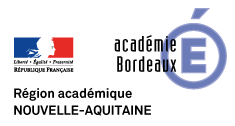 DEGRÉS DE MAîTRISE DES COMPÉTENCES ÉVALUÉES 1 : Novice	    2 : Débrouillé     3 : Averti     4 : Expert   (les croix doivent être positionnées au milieu des colonnes)Appréciation motivée obligatoire au verso	Baccalauréat professionnel Métiers du commerce et de la vente	Baccalauréat professionnel Métiers du commerce et de la venteÉpreuve E3 : Pratique professionnelle                                                 Coefficient : 3Épreuve E3 : Pratique professionnelle                                                 Coefficient : 3Groupe de compétences 1 :CONSEILLER ET VENDREGroupe de compétences 1 :CONSEILLER ET VENDREGRILLE D’ÉVALUATION  SOUS ÉPREUVE :VENTE-CONSEIL E31 (CCF)GRILLE D’ÉVALUATION  SOUS ÉPREUVE :VENTE-CONSEIL E31 (CCF)Session :Date de l’épreuve : Établissement :Nom et prénom du (de la) candidat(e) : ……………………………………………………..…………………………………Numéro du (de la) candidat(e) : ………………………………………….………………………………………….……………..Nom et prénom du (de la) candidat(e) : ……………………………………………………..…………………………………Numéro du (de la) candidat(e) : ………………………………………….………………………………………….……………..Composition de la commission d’évaluation :Mme / M. : ………………………………..…………..…professeur(e) d’économie gestion du (de la) candidat(e)Mme / M.  : ………………………………………….…professionnel (le) du secteur du commerce et de la venteFonction..……………………………..………………Entreprise :  …………………………….………………….……………………Mme/ M.  : …………………………………..…………professeur(e) d’économie gestion du (de la) candidat(e)Composition de la commission d’évaluation :Mme / M. : ………………………………..…………..…professeur(e) d’économie gestion du (de la) candidat(e)Mme / M.  : ………………………………………….…professionnel (le) du secteur du commerce et de la venteFonction..……………………………..………………Entreprise :  …………………………….………………….……………………Mme/ M.  : …………………………………..…………professeur(e) d’économie gestion du (de la) candidat(e)1 2 3 4 Ne  collecte pas les informations issues du marché, de l’entreprise et de ses produitsCollecte des informations partielles et/ou imprécisesCollecte,  hiérarchise et sélectionne correctement les informations Collecte, hiérarchise, sélectionne correctement les informations et les exploite de façon pertinenteNe questionne pas et n’est pas à l’écoute des besoins du clientRéalise un questionnement imprecis et pratique une écoute superficielleProcède à un questionnement permettant de cerner les principaux besoins et attentes. Écoute le client et reformule les principaux apports du questionnementRéalise un questionnement de nature à identifier l’ensemble des besoins et attentes du client en appliquant les principes de l’écoute active (empathie, reformulation, assertivité)Ne propose pas d’offre de produits et/ou servicesPropose une offre de produits et/ou de services peu adaptée  qui répond partiellement aux attentes du clientPropose une offre de produits et/ou de services qui répond aux principaux besoins et attentes du client Propose une offre de produits et/ou de services répondant aux principaux besoins et attentes du client  et s’assure de son adhésionNe réalise pas d’argumentationRéalise une argumentation peu  cohérenteRéalise une argumentation adaptéeRéalise une argumentation adaptée dont l’efficacité est renforcée par une communication verbale et non-verbale convaincantesNe met pas en place des modalités de règlement, ni de livraisonMet approximativement en place des modalités de règlement et de livraison Met correctement en place des modalités de règlement et de livraison    Met correctement en place des modalités de règlement et de livraison  et se montre capable d’orienter le client vers le choix qui concilie au mieux ses intérêts et ceux de l’entreprise   S’exprime avec difficulté en n’ adaptant pas sa communication non verbale S’exprime avec des approximations concernant la clarté de ses propos et sa communication non verbale S’exprime clairement et met en œuvre une communication non verbale adaptéeS’exprime clairement et met en oeuvre un vocabulaire et une communication non verbale professionnels et adaptés au contexte de la venteCompétencesCritères et indicateurs d’évaluationPROFILPROFILPROFILPROFILCompétencesCritères et indicateurs d’évaluation1234ASSURER LA VEILLE COMMERCIALEQualité, maîtrise et utilisation pertinente des informations relevées et sélectionnées sur le marché, l’entreprise et ses produits(Fiabilité, récence, utilité des informations collectées, hiérarchisées)RÉALISER LA VENTE DANS UN CADRE OMNICANALQualité du questionnement, de l’écoute et de la reformulation des besoins du client(Justesse et pertinence du questionnement et de la reformulation des besoins en faisant preuve d’écoute active)Proposition d’une offre de produits et/ou de services adaptée et cohérente(Analyse pertinente des attentes et proposition d’une solution adéquate ou conforme aux attentes du client)Mise en œuvre d’une argumentation convaincante et efficace(Maîtrise et adaptation de l’argumentaire aux attentes du client)ASSURER L’EXÉCUTION DE LA VENTEMise en place des modalités de règlement et de livraison conformes aux engagements pris vis-à-vis du client, aux intérêts de l’entreprise ainsi qu’à la législation et à la règlementation en vigueur(Pertinence des modes de règlement et de livraison dans le respect de la stratégie commerciale et en adéquation avec la législation et la réglementation)COMMUNICATIONAdaptation de la communication verbale et non verbale au contexte de la vente (Adéquation pertinente des réponses et du paralangage au contexte de la vente) Observations, commentaires (justification de la note) :Nom et signature  des membres de la commission d’évaluation :